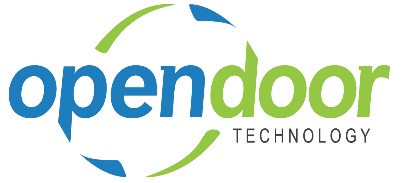 ODT Rentals 365Release Notes V1.0.3.3Release Date: October 2017Open Door Technology 200, 7710 5 Street SECalgary, Alberta T2H 2L9877.777.7764www.opendoorerp.comWhat’s NewRecurring InvoicingProvides the functionality chose to invoice rentals based on a periodic basis. For example, invoicing a rental contract on .a monthly based from the date the rental commenced.With this addition, two new Invoicing Type options have been added to list of options on the Rental Term card. The options of Periodic Start and Periodic End are to be used to facilitate the recurring invoicing on a Rental Contract either at the end or start of each Rental Period specified on the Rental Term card.Multiple LocationsProvides the ability to specify Locations as allowing rentals and assign the Location to Rental Units. The Location can be left unassigned to a rental group and the Rental Units within the group can have various Locations assigned to them.Rental Unit cards have a new field, Location, which provides a look-up to the Locations with Allow Rentals checked.Rental Management Setup has a new field, Location Mandatory. When this field is checked, then Locations become mandatory for both setup on Rental Units and for processing the rentals on a Rental Contract.ReservationsThis feature prevents the double booking of Rental Units. The functionality provides for the tracking of whether a unit has been reserved on a Rental Quote, or entered on a Rental Contract which automatically reserves the unit. Reservations track the starting and ending date/time of when the unit is reserved.Group Availability MatrixThe Group Availability Matrix displays the rental groups and uses the Reservation Entries. The matrix displays the number of Rental Units that are available on any given day. A drill down is provided on the number of Rental Units which will display the Rental Units linked to the group that are available for rent.The matrix as well provides the filtering options of Show Negative Only, Group Filter and Location Filter When any of these are specified the number of units available on any given day will be filtered based on these filters.Currently the matrix is only available from the Rental Quote and Rental Contract and is filtered to the group selected on the Rental Lines. The addition of the Group Availability Matrix to the Business Manager and Sales Order Processor is planned for a future release.Rental Unit Card ModificationsAllow OverbookingIn conjunction with Reservations this new field has been added to the Rental Unit Card, which will allow a Rental Unit to be overbooked. It is highly recommended that this field be checked only on Rental Units setup as a Group. Otherwise, if selected on a Rental Unit, could lead to double booking Rental unit.This provides the ability to enter a group on multiple quotes and contracts with a rental quantity which is greater than the number of Rental Units linked to the group. The selection of the child units on the quote or contract will still be limited to their availability.Sub-RentalProvides the ability to flag a Rental Unit as a Sub-Rental when the Rental Unit is subcontracted from a Vendor for tracking purposes.Rental Status fieldsA number of new fields have been added to the Rental Unit Card which provide a quick view of the following:Group Qty.: Specifies the number of Rental Units in the rental group specified on the Rental Unit card. A drill down is provided on the number, which displays a list of the Rental Units linked to the group and shows whether the unit is On Rent or whether a Reservation exists for the unit.Group Quote Qty.: Specifies the number of Rental Units in the rental group that are currently entered on Rental Quote(s). A drill down is provided on the number, which displays a list of the Rental Units in the group which are currently entered on Rental Quotes.Group Qty. to Rent: Specifies the number of Rental Units in the rental group that are currently entered on Rental Contract(s) which have not been shipped. A drill down is provided on the number, which displays a list of the Rental Units in the group which are currently entered on Rental Contracts that have not been shipped/rented out.Group Qty. to Return: Specifies the number of Rental Units in the rental group that are currently out on rent and have the field, Qty. to Return, populated on the Rental Contract – Rental Lines. A drill down is provided on the number, which displays a list of the Rental Units in the group which are currently entered on Rental Contracts which are ready to have the return of the units posted. On Rent: Specifies whether the Rental Unit is rented out. This field is not applicable to rental unit groups. A drill down is provided which will open the Rental Contract the unit is rented out on.On Rent Doc. No.: Specifies the Rental Contract no. when the Rental Unit is rented out. This field is not applicable to rental unit groups. A drill down is provided which will open the Rental Contract.Reservations Exist: Specifies whether rental reservations exist for the Rental Unit. This field is not applicable to rental unit groups.  A drill down is provided which will open a listing of the reservation(s) that exist for the Rental Unit.  Undo Rental ShipmentsThe Rentals App provides the ability to undo a rental shipment prior to invoicing should an incorrect rental unit have been entered and shipped. After undoing the shipment the correct Rental Unit can be selected and shipped on the same Rental Line.Issues ResolvedRental Activities -Rental Quote and Rental Contract CuesThe number of open contracts or quotes in the Activity Cues are not automatically being updated when go back to Home after creating a new Rental Quote or Rental Contract.The Rental Amount Line is not created for the prorated record when processing a Rental Unit GroupWhen enter a Rental Unit Group with a Rental Quantity of 1, then the child rental lines’ Rental Amount Line(s) prorated record is not created.